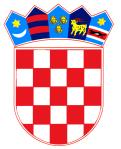             REPUBLIKA HRVATSKA	 KRAPINSKO-ZAGORSKA ŽUPANIJA     OPĆINA VELIKO TRGOVIŠĆE					                OPĆINSKO VIJEĆE KLASA:     URBROJ:  Veliko Trgovišće,Na temelju članka 10. stavka 1. i članka 12. stavka 1. Zakona o poljoprivrednom zemljištu („Narodne novine“, br. 20/18 i 115/18) i članka 35. Statuta  općine  Veliko Trgovišće („Službeni glasnik Krapinsko-zagorske županije“ broj: 23/09, 8/13. i 6/18.) Općinsko vijeće općine Veliko Trgovišće  na ------------ sjednici održanoj  dana --------- 2019. godine, donijelo jeO D L U K UO AGROTEHNIČKIM MJERAMA I MJERAMA ZA UREĐIVANJE I ODRŽAVANJE POLJOPRIVREDNIH RUDINA OPĆE ODREDBEČlanak 1.Ovom odlukom se uređuju agrotehničke mjere u svrhu zaštite poljoprivrednog zemljišta i mjere za uređenje i održavanje poljoprivrednih rudina na području općine Veliko Trgovišće, u slučajevima u kojima bi propuštanje tih mjera nanijelo štetu, onemogućilo ili umanjilo poljoprivrednu proizvodnju.Članak 2.Poljoprivrednim zemljištem smatraju se poljoprivredne površine koje su po načinu uporabe u katastru upisane kao: oranica, vrtovi, livade, pašnjaci, voćnjaci, maslinici, vinogradi, ribnjaci, trstici, močvare kao i drugo zemljište koje se može privesti poljoprivrednoj proizvodnji.Članak 3.Katastarske čestice poljoprivrednog zemljišta unutar granica građevinskog područja, površine veće od 500 m2 i katastarske čestice  poljoprivrednog zemljišta izvan granica građevinskog područja  planirano dokumentima prostornog uređenja za izgradnju, koje su u evidencijama Državne geodetske uprave evidentirane kao poljoprivredno zemljište, a koje nisu privedene namjeni, moraju se održavati pogodnim za poljoprivrednu proizvodnju i u tu se svrhu koristi do izvršnosti akta kojim se odobrava građenje, odnosno do primitka potvrde  glavnog projekta.AGROTEHNIČKE MJEREČlanak 4.Agrotehničkim mjerama u smislu članka 1. ove Odluke smatraju se slijedeće mjere:minimalna razina obrade i održavanja poljoprivrednog zemljišta,sprečavanje zakorovljenosti i obrastanja višegodišnjeg raslinjasuzbijanje biljnih bolesti i štetnikakorištenje i uništavanje biljnih ostatakaodržavanje organske tvari u tluodržavanje povoljne strukture tlazaštita od erozijeodržavanje plodnosti tlaMinimalna razina obrade i održavanja poljoprivrednog zemljišta                                                             Članak 5.Minimalna razina obrade i održavanja poljoprivrednog zemljišta podrazumijeva provođenje najnužnijih mjera u okviru prikladne tehnologije, a posebno:redovito obrađivanje i održavanje poljoprivrednog zemljišta sukladno određenoj biljnoj vrsti, odnosno katastarskoj kulturi poljoprivrednog zemljišta,održavanje ili poboljšanje plodnosti tla,održivo gospodarenje trajnim pašnjacima i livadama,održavanje voćnjaka i vinograda u dobrom vegetativnom stanju.Sprečavanje zakorovljenosti i obrastanja višegodišnjeg raslinjaČlanak 6.Vlasnici i posjednici poljoprivrednog zemljišta dužni su primjenjivati odgovarajuće agrotehničke mjere obrade tla i njege usjeva i nasada u cilju sprječavanja zakorovljenosti i obrastanja višegodišnjim korovom poljoprivrednog zemljišta te na taj način spriječiti širenje zakorovljenosti na susjedne parcele, a posebno uništavati korov ambrozije čupanjem i košnjom prije cvatnje na poljoprivrednim površinama, međama, uz poljske putove i na neizgrađenom građevinskom zemljištu. Vlasnici i posjednici poljoprivrednog zemljišta dužni su iste kositi ili malčirati najmanje dva puta tijekom sezone vegetacije u cilju sprečavanja zakorovljenosti i obrastanja korovom i raslinjem.Kod sprječavanja zakorovljenosti i obrastanja višegodišnjim raslinjem i njege usjeva potrebno je dati prednost nekemijskim mjerama zaštite bilja kao što su mehaničke, fizikalne, biotehničke i biološke mjere zaštite, a kod korištenja kemijskih mjera zaštite potrebno je dati prednost herbicidima s povoljnijim ekotoksikološkim svojstvima. Suzbijanje biljnih bolesti i štetnikaČlanak 7.Suzbijanje biljnih bolesti i štetnika obuhvaća obvezu vlasnika odnosno posjednika poljoprivrednog zemljišta da suzbijaju biljne bolesti i organizme štetne za bilje, a kod suzbijanja su obvezni primjenjivati temeljna načela integrirane zaštite bilja sukladno posebnim propisima koji uređuju održivu uporabu pesticida. Nakon provođenja postupka iz stavka 1. ovog članka vlasnici i posjednici poljoprivrednog zemljišta su dužni zbrinuti ambalažu od korištenja sredstava za zaštitu bilja, odnosno odlagati ju sukladno uputama proizvođača koje su priložene uz sredstva.Korištenje i uništavanje biljnih ostatakaČlanak 8.Obvezuju se vlasnici i posjednici poljoprivrednog zemljišta da sa svojeg zemljišta odstrane sve biljne ostatke koji bi mogli biti uzrokom širenja bolesti ili štetnika u određenom agrotehničkom roku sukladno biljnoj kulturi.Članak 9.Agrotehničke mjere korištenja i uništavanja biljnih ostataka obuhvaćaju:1.	obvezu uklanjanja biljnih ostataka nakon žetve na poljoprivrednom zemljištu na kojem se primjenjuje konvencionalna obrada tla najkasnije do 31. ožujka sljedeće godine,2.	primjenu odgovarajućih postupaka sa žetvenim ostacima na površinama na kojima se primjenjuje konvencionalna, reducirana i konzervacijska obrada tla 3.	obvezu uklanjanja suhih biljnih ostataka te njihovo malčiranje nakon provedenih agrotehničkih mjera u višegodišnjim nasadima,4.	obvezu odstranjivanja biljnih ostataka nakon sječe i čišćenja šuma, putova i međa na šumskom zemljištu, koje graniči s poljoprivrednim zemljištem,5.	obvezu odstranjivanja biljnih ostataka nakon čišćenja kanala, međa i poljskih putova, kao i nakon siječe i čišćenja šuma koje graniče sa poljoprivrednim zemljištem,6.	kompostiranje korisnih biljnih ostatakaČlanak 10.Žetveni ostaci se ne smiju spaljivati na poljoprivrednim površinama. Njihovo spaljivanje dopušteno je samo u cilju sprečavanja širenja ili suzbijanja biljnih štetnika. Uništavanje biljnih ostataka spaljivanjem, kada je to dopušteno, poduzima se uz provođenje mjera zaštite od požara sukladno posebnim propisima.Održavanje organske tvari u tluČlanak 11.Organska tvar u tlu održava se provođenjem minimalno trogodišnjeg plodoreda prema pravilima struke ili uzgojem usjeva za zelene gnojidbu ili dodavanjem poboljšivača tla.Održavanje povoljne strukture tlaČlanak 12.Vlasnici i posjednici poljoprivrednog zemljišta obvezni su koristiti mehanizaciju prema stanju poljoprivrednog zemljišta i njegovim svojstvima.U uvjetima kada je tlo zasićeno vodom, poplavljeno ili prekriveno snijegom zabranjuje se korištenje poljoprivredne mehanizacija na poljoprivrednom zemljištu, osim prilikom žetve ili berbe usjeva.Zaštita od erozijeČlanak 13.Zaštita od erozije provodi se održavanjem minimalne pokrovnosti tla sukladno specifičnostima agroekološkog područja.Tijekom vegetacijskog razdoblja, na područjima na kojima je uočena erozija, poljoprivredne površine bi trebale imati pokrov koji umanjuje eroziju tla.Tijekom zime u uvjetima kada se na oranicama ne nalaze usjevi, odnosno ukoliko nema pokrova primjenjuje se ograničena obrada tla.Zaštita od erozije provodi se upravljanjem i pravilnom obradom na poljoprivrednom zemljištu ovisno o specifičnim karakteristikama tla.Članak 14.Agrotehničke mjere u svrhu zaštite poljoprivrednog zemljišta od erozije obuhvaćaju sljedeće:1.	zabrana sječe dugogodišnjih nasada podignutih radi zaštite tla od erozijevodom, osim sječe iz agrotehničkih razloga,2.	zabrana preoravanja livada, pašnjaka i neobrađenih površina na strmimzemljištima (koja nisu pogodna svojim nagibom za primjenu poljoprivredne mehanizacije),3.	zabrana skidanja humusnog odnosno oraničnog sloja poljoprivrednog zemljišta,osim u slučaju prenamjene poljoprivrednog zemljišta4.	zabrana uzgoja jednogodišnjih kultura odnosno obveza sadnje dugogodišnjihnasada i višegodišnjih kultura,Vlasnici i posjednici poljoprivrednog zemljišta dužni su održavati pregradne suhozide na mjestima gdje postoji neposredna opasnost od pomicanja ili urušavanja tla.Održavanje plodnosti tlaČlanak 15.Plodnost tla se mora održavati primjenom agrotehničkih mjera, uključujući gnojidbu, gdje je primjenjivo, kojom se povećava ili održava povoljan sadržaj makro i mikrohraniva u tlu, te optimalne fizikalne i mikrobiološke značajke tla.MJERE ZA UREĐIVANJE I ODRŽAVANJE POLJOPRIVREDNIH RUDINAČlanak 16.Pod mjerama za uređivanje i održavanje poljoprivrednih rudina, sukladno ovoj Odlucismatraju se sljedeće mjere:održavanje živica i međa,održavanje poljskih putova,uređivanje i održavanje kanala,sprječavanje zasjenjivanja susjednih čestica te sadnju vjetrobranskih pojasevaNavedene mjere dužni su primjenjivati vlasnici i posjednici poljoprivrednog zemljišta.Održavanje živica i međaČlanak 17.Vlasnici i posjednici poljoprivrednog zemljišta dužni su  živice i međe redovito održavati na način da se spriječi njihovo nekontrolirano obrastanje i zasjenjivanje susjednog zemljišta i poljskih putova, kako se ne bi umanjila njihova vrijednost u sveukupnom prirodnom sustavu i na području estetike krajolika.Živice uz poljske putove i međe mogu se zasaditi najmanje 1 m od ruba poljskog puta odnosno međe i ne mogu biti šire od 0,50 m, te se u svrhu sprečavanja zasjenjivanja susjednih parcela moraju obrezivati tako da njihova visina ne prelazi 1 m i ne ometa promet, vidljivost i preglednost poljskog puta.Vlasnici i posjednici poljoprivrednog zemljišta dužni su održavati međe tako da budu vidljivo označene, očišćene od korova i višegodišnjeg raslinja te da ne ometaju provedbu agrotehničkih zahvata.Zabranjeno je izoravanje i oštećivanje međa.Održavanje poljskih putovaČlanak 18.U svrhu iskorištavanja poljoprivrednog zemljišta koriste se poljski putovi. Poljskim putom u smislu ove Odluke smatra se svaki put koji se koristi za promet ili prolaz poljoprivrednom zemljištu, a kojim se koristi veći broj korisnika. Vlasnici ili posjednici poljoprivrednog zemljišta dužni su zajednički brinuti o održavanju poljskih putova koje koriste.Pod održavanjem poljskih putova smatra se: redovito održavanje i uređivanje poljskih putova tako da ne ometaju provođenje agrotehničkih mjera i prolazak vatrogasnih vozilanasipavanje oštećenih dionica i udarnih rupa odgovarajućim materijalom,  čišćenje i održavanje odvodnih kanala i propusta, sprječavanje širenja živica i drugog raslinja uz putove, sječa pojedinih stabala ili grana koje otežavaju korištenje puta, održavanje suhozida, saniranje oštećenih dijelova suhozida i prolaza,sprječavanje oštećivanja putova njihovim nepravilnim korištenjem (vuča trupaca, preopterećenje, neovlašteni građevinski zahvati, nasipavanje otpadnim materijalom i sl.) sprječavanje uzurpacije putova i zemljišta u njihovom zaštitnom pojasu. Članak 19.Zabranjuju se sve radnje koje mogu dovesti do uništavanja poljskih putova, a naročito:neovlašteno preoravati putove,sužavati poljske putove,iznositi na putove neodgovarajući otpadni materijal, zemlju i biljne ostatke prilikom obrade poljoprivrednog zemljišta,neovlašteno mijenjati trasu putaskretati oborinske i druge vode na putoveU slučaju da vlasnik odnosno posjednik poljoprivrednog zemljišta naruši prvobitno stanje poljskog puta nekom od zabranjenih radnji, isti je poljski put dužan vratiti u prvobitno stanje.Uređivanje i održavanje kanalaČlanak 20.Vlasnicima i posjednicima poljoprivrednog zemljišta radi održavanja kanala u funkciji odvodnje suvišne vode zabranjuje se:mijenjati smjer prirodno stvorenih ili izgrađenih kanala bez suglasnosti nadležne službe,odlagati u kanale zemlju, kamen i drugi materijal koji narušava smjer i protok vode.Obvezuju se vlasnici i posjednici poljoprivrednog zemljišta, uz koje prolaze kanali, održavati kanal čistim od korova i drugog raslinja.Članak 21.Radi sprečavanja zasjenjivanja susjednih parcela na kojima se vrši poljoprivredna proizvodnja, zabranjuje se sadnja visokog raslinja neposredno uz međe.U protivnom oštećeni vlasnici poljoprivrednih parcela mogu poduzimati radnje za nadoknadu štete sukladno Zakonu o vlasništvu i drugim stvarnim pravima.Vlasnici odnosno posjednici poljoprivrednog zemljišta ne smiju sadnjom voćaka ili drugih visokorastućih kultura zasjenjivati susjedne parcele te tako onemogućavati ili umanjivati poljoprivrednu proizvodnju na tim parcelama.Pojedinačna stabla, odnosno trajni nasadi sade se ovisno o njihovom habitusu, na dovoljnoj udaljenosti od susjednih parcela da ne zasjene susjedno zemljište.Članak 22.Radi uređivanja i održavanja poljoprivrednih rudina, a na područjima na kojima je zbog izloženosti vjetru većeg intenziteta ili duljeg trajanja otežana ili smanjena poljoprivredna proizvodnja, vlasnik je dužan određeni pojas zemljišta zasaditi stablašicama. Stablašice koje čine vjetrobranski pojas vlasnici su dužni redovito održavati i obnavljati. POSEBNE MJERE ZAŠTITE OD POŽARA Članak 23.Radi sprečavanja požara na poljoprivrednom zemljištu vlasnici odnosno posjednici dužni su:1.održavati, uređivati i čistiti međe, živice, kanale te poljske i šumske putove,2.uklanjati suhe biljne ostatke nakon provedenih agrotehničkih mjera i nakon žetve, berbe i sl., najkasnije do 1. lipnja tekuće godine,3.odstraniti biljne ostatke nakon sječe i čišćenja šume, putova i međa na šumskom zemljištu koje graniči s poljoprivrednim zemljištem,4.uz međe preorati ili očistiti zemljište zatravljeno suhim biljem i biljnim otpadom,5.spaljivanje i uništavanje biljnih otpadaka i korova na poljoprivrednom i šumskom zemljištu vršiti samo uz poduzimanje odgovarajućih propisanih preventivnih mjera opreza sukladno Zakonu o zaštiti od požara.Članak 24.Spaljivanje korova, trave i drugog otpadnog materijala biljnog porijekla te loženja vatre na poljoprivrednim površinama (u daljnjem tekstu: spaljivanje korova i loženje vatre na otvorenom prostoru) može se obavljati ako su poznate sljedeće mjere opreznosti :ako se spaljivanje korova i loženje vatre na otvorenom prostoru obavlja na većojpoljoprivrednoj površini, vlasnici odnosno posjednici poljoprivrednog zemljišta dužni su o tome obavijestiti dobrovoljno vatrogasno društvo koje će osigurati dežurstvo odgovarajućeg broja vatrogasaca s opremom za gašenje požara, a na manjim površinama treba primijeniti potrebne mjere zaštite od požara,2. mjesto spaljivanja korova i loženja vatre na otvorenom prostoru mora biti najmanje 30 metara udaljeno od gospodarskih i stambenih objekata, najmanje 200 m od ruba šumskog zemljišta i dovoljno udaljeno od krošnji stabala i nasada na susjednim parcelama te na udaljenosti većoj od 100 metara od stogova slame i sijena i drugih objekata u kojima je uskladišteno sijeno, slama i drugi zapaljivi materijal,3. mjesto spaljivanja mora biti tako odabrano da se vatra ne može proširiti preko gorivog materijala na zemlji, kao ni prelijetanje iskri 4. osoba koja obavlja spaljivanje korova i loženje vatre na otvorenom prostoru mora biti punoljetna, stalno prisutna pri spaljivanju s pričuvnom opremom za gašenje požara (lopata, kanta napunjena vodom i sl.),5. osobe koje su izvršile spaljivanje korova i loženje vatre na otvorenom prostoru dužne su mjesto spaljivanja pregledati i ostatke u potpunosti pogasiti,6. te ostalo sukladno važećim propisima kojima je uređena materija zaštite od požara.Članak 25.Zabranjeno je spaljivanje korova i loženje vatre na otvorenom prostoru u sljedećim uvjetima: - u razdoblju od 01. lipnja do 30. rujna tekuće godine - za vrijeme jakog vjetra i noću Izuzetno, pravne ili fizičke osobe koje namjeravaju ložiti vatru na otvorenom u periodu iz stavka 1. alineje 1.ovog članka, dužne su zatražiti odobrenje nadležne vatrogasne postrojbe te organiziranje vatrogasnog dežurstva.NADZOR Članak 26.Nadzor nad provedbom ove Odluke provodi komunalni redar, a u obavljanju nadzora komunalni redar je ovlašten: 1. rješenjem narediti: - poduzimanje radnji u svrhu sprečavanja nastanka štete, onemogućavanja ili smanjenja poljoprivredne proizvodnje, - poduzimanje radnji u svrhu provedbe mjera za uređivanje i održavanje poljoprivrednih rudina, - poduzimanje radnji u svrhu uklanjanja posljedica nastale štete u poljoprivrednoj proizvodnji, 2. u slučaju nepoduzimanja radnji iz točke 1. ovog stavka narediti izvršenje istih putem trećih osoba na trošak vlasnika ili ovlaštenika poljoprivrednog zemljišta, 3. izdati obvezni prekršajni nalog, 4. naplatiti novčanu kaznu na mjestu počinjenja prekršaja. O primjeni propisanih mjera za uređivanje i održavanje poljoprivrednih rudina podnosi se godišnje izvješće Ministarstvu i Hrvatskoj agenciji za poljoprivredu i hranu do 31. ožujka svake tekuće godine za prethodnu godinu.Članak 27.Vlasnici i korisnici poljoprivrednog zemljišta dužni su komunalnom redaru u provedbi njegove ovlasti omogućiti nesmetano obavljanje nadzora i pristup do poljoprivrednog zemljišta. Ukoliko vlasnik ili posjednik poljoprivrednog zemljišta ne poduzme mjere propisane ovom Odlukom, komunalni redar može za to ovlastiti drugu fizičku ili pravnu osobu, a troškove snosi vlasnik odnosno posjednik poljoprivrednog zemljišta.Ako komunalni redar u svom radu naiđe na otpor, može zatražiti pomoć nadležne policijske uprave.Članak 28.Komunalni redar ima službenu odoru i iskaznicu kojom dokazuje službeno svojstvo, identitet i ovlasti.KAZNENE ODREDBE Članak 29.Novčanom kaznom u iznosu od 3.000,00 do 10.000,00 kuna kaznit će se za prekršaj pravna osoba ako postupa protivno odredbama ove Odluke.Novčanom kaznom u iznosu od 2.000,00 do 5.000,00 kuna kaznit će se za prekršaj fizička osoba obrtnik i osoba koja obavlja drugu samostalnu djelatnost te odgovorna osoba u pravnoj osobi iz st. 1. ovog članka, ako postupa protivno odredbama ove Odluke.Novčanom kaznom u iznosu od 1.000,00 do 2.000,00 kuna kaznit će se za prekršaj fizička osoba ako postupa protivno odredbama ove Odluke.Članak 30.Komunalni redar može naplaćivati novčanu kaznu na mjestu počinjenja prekršaja, uz izdavanje potvrde, sukladno zakonu i ovoj Odluci.Ako počinitelj prekršaja ne pristane platiti novčanu kaznu na mjestu počinjenja prekršaja, izdat će mu se obvezni prekršajni nalog s uputom da novčanu kaznu mora platiti u roku od osam dana od dana uručenja, odnosno dostave, prekršajnog naloga.Ukoliko počinitelj prekršaja u roku koji mu je određen za plaćanje izrečene novčane kazne uplati 1/2 iste, smatrat će se da je novčana kazna plaćena u cijelosti.Članak 31.U provedbi nadzora nad odredbama ove Odluke komunalni redar Općine Veliko Trgovišće može pored naplate kazne propisane odredbama članka 29. i 30. ove Odluke narediti vlasnicima i posjednicima poljoprivrednog zemljišta poduzimanje mjera propisanih ovom Odlukom.Vlasnici i posjednici poljoprivrednog zemljišta koji ne poduzmu mjere propisane ovom Odlukom, pored plaćanja kazne propisane odredbama članka 29. i 30. ove Odluke, dužni su omogućiti ovlaštenim pravnim ili fizičkim osobama poduzimanje mjera i snositi troškove provođenja istih. PRIJELAZNE I ZAVRŠNE ODREDBE Članak 32.Stupanjem na snagu ove Odluke prestaje važiti Odluka o agrotehničkim mjerama u poljoprivredi i o mjerama za uređivanje i održavanje poljoprivrednih rudina (''Službeni glasnik Krapinsko-zagorske županije'' broj  8/03 i 31/09.) Članak 33.Ova Odluka stupa na snagu osmog dana od dana objave u Službenom  glasniku  Krapinsko zagorske županije.							  PREDSJENIK							  Općinskog vijeća							Zlatko Žeinski,dipl.oec.